ФИО педагога: С.А. Бубновская                                                                                                                                                      Программа: «Чудо ручки»Объединение: 1АД. Дата занятия по рабочей программе: 28.04 – 29.04.2020. Тема занятия: «Гофрированные рыбка». Задание: выполнить работу «Гофрированные рыбка» из цветной бумаги.Материалы: цветная или белая бумага, ножницы, фломастеры, клей. Порядок выполнения:Из прямоугольного листа бумаги ½ А4 сделать квадрат. Из квадрата сложить гармошку и согнуть пополам. Это туловище нашей рыбки. Из прямоугольника ¼ А4 сделать ещё один квадрат. Таким же способом сделать гармошку из этого квадрата, согнуть пополам и склеить. Это хвост рыбкиСклеить согнутую гармошку туловище, предварительно вклеив в него хвост.Вырезать плавники произвольной формы и глаз.Приклеить плавники и глаза к туловищу.Сфотографировать готовую поделку и отправить мне на электронный адрес: Sweta_@mail.ru  или WhatsApp 89149320037, или Viber 89149320037. 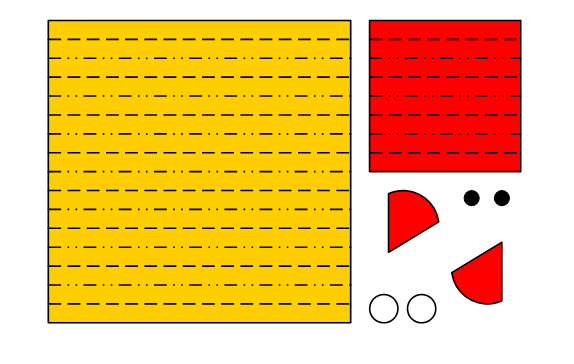 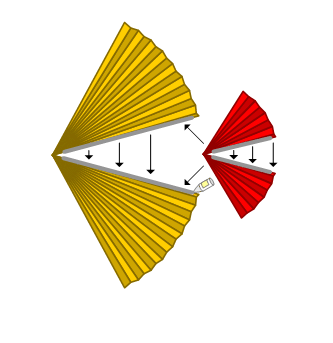 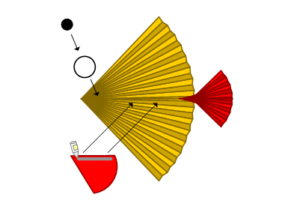 